สรุปผลการดำเนินการจัดซื้อจัดจ้างในรอบเดือน พฤศจิกายน 2565องค์การบริหารส่วนตำบลวังหมีสรุปผลการดำเนินการจัดซื้อจัดจ้างในรอบเดือน พฤศจิกายน 2565องค์การบริหารส่วนตำบลวังหมีสรุปผลการดำเนินการจัดซื้อจัดจ้างในรอบเดือน พฤศจิกายน 2565องค์การบริหารส่วนตำบลวังหมีสรุปผลการดำเนินการจัดซื้อจัดจ้างในรอบเดือน พฤศจิกายน 2565องค์การบริหารส่วนตำบลวังหมีสรุปผลการดำเนินการจัดซื้อจัดจ้างในรอบเดือน พฤศจิกายน 2565องค์การบริหารส่วนตำบลวังหมีลำดับที่งานจัดซื้อจัดจ้างวงเงินจัดซื้อ/จัดจ้างราคากลางวิธีซื้อ/จ้างรายชื่อผู้เสนอราคาและราคาที่เสนอผู้ได้รับการคัดเลือกและราคาที่ตกลงซื้อหรือจ้างเหตุผลที่คัดเลือกโดยสรุปเลขที่และวันที่ของสัญญาหรือข้อตกลงในการซื้อหรือจ้าง1.จัดซื้อครุภัณฑ์ไฟฟ้าและวิทยุ9,8009,800เฉพาะเจาะจงหจก.มณ.เฑียร  วอเตอร์ แอนด์ ซาวด์ซิสเต็มเสนอราคา 9,800.- บาทหจก.มณ.เฑียร  วอเตอร์ แอนด์ ซาวด์ซิสเต็มเสนอราคา 9,800.- บาทเสนอราคาต่ำสุด015/25662/11/ 25652.จัดซื้อวัสดุคอมพิวเตอร์ (หมึกปริ๊นเตอร์)46,00046,000เฉพาะเจาะจงบ.เจซี คอนเทค จำกัดเสนอราคา 46,000.- บาทบ.เจซี คอนเทค จำกัดเสนอราคา 46,000.- บาทเสนอราคาต่ำสุด016/25662/11/ 25653.จัดซื้อวัสดุก่อสร้าง7,1697,169เฉพาะเจาะจงบ.ยิ่งเจริญโปรแม็กซ์จำกัดเสนอราคา 7,169.- บาทบ.ยิ่งเจริญโปรแม็กซ์จำกัดเสนอราคา 7,169.- บาทเสนอราคาต่ำสุด017/2566 2/11/25654.จัดซื้อวัสดุและอุปกรณ์ตกแต่งสถานที่10,00010,000เฉพาะเจาะจงร้านดอกบัวเสนอราคา 10,000.- บาทร้านดอกบัวเสนอราคา 10,000.- บาทเสนอราคาต่ำสุด018/2566 3/11/25655.จัดซื้อวัสดุและอุปกรณ์ตกแต่งสถานที่4,8504,850เฉพาะเจาะจงบ.เอสแอลพีปากช่อง จำกัดเสนอราคา 4,850.- บาทบ.เอสแอลพีปากช่อง จำกัดเสนอราคา 4,850.- บาทเสนอราคาต่ำสุด019/25663/11/ 25656.จัดซื้อวัสดุและอุปกรณ์ตกแต่งสถานที่2,1702,170เฉพาะเจาะจงบ.รวมวิทยา จำกัดเสนอราคา 2,170.- บาทบ.รวมวิทยา จำกัดเสนอราคา 2,170.- บาทเสนอราคาต่ำสุด020/2566 3/11/25657.จัดซื้อวัสดุและอุปกรณ์ตกแต่งสถานที่23,67923,679เฉพาะเจาะจงบ.ก่อทวี จำกัดเสนอราคา 23,679 .- บาทบ.ก่อทวี จำกัดเสนอราคา 23,679 .- บาทเสนอราคาต่ำสุด021/25663/11/ 25658.จัดซื้อวัสดุอุปกรณ์1,562.201,562.20เฉพาะเจาะจงบ.ยิ่งเจริญโปรแม็กซ์จำกัดเสนอราคา 1,562.20 .- บาทบ.ยิ่งเจริญโปรแม็กซ์จำกัดเสนอราคา 1,562.20 .- บาทเสนอราคาต่ำสุด022/25663/11/ 25659.จัดซื้อวัสดุคอมพิวเตอร์23,52523,525เฉพาะเจาะจงหจก.ออฟฟิต เซ็นต์เตอร์เสนอราคา 23,525 .- บาทหจก.ออฟฟิต เซ็นต์เตอร์เสนอราคา 23,525 .- บาทเสนอราคาต่ำสุด024/25669/11/ 256510.จัดซื้อน้ำมันเชื้อเพลิง2,1482,148เฉพาะเจาะจงสหกรณ์นิคมลำตะคองฯเสนอราคา 2,148 .- บาทสหกรณ์นิคมลำตะคองฯเสนอราคา 2,148 .- บาทเสนอราคาต่ำสุด025/25669/11/ 2565ลำดับที่งานจัดซื้อจัดจ้างวงเงินจัดซื้อ/จัดจ้างราคากลางวิธีซื้อ/จ้างรายชื่อผู้เสนอราคาและราคาที่เสนอผู้ได้รับการคัดเลือกและราคาที่ตกลงซื้อหรือจ้างเหตุผลที่คัดเลือกโดยสรุปเลขที่และวันที่ของสัญญาหรือข้อตกลงในการซื้อหรือจ้าง11.จัดซื้อวัสดุก่อสร้าง12,779.5412,779.54เฉพาะเจาะจงบ.สุขสมบัติมหาศาลเสนอราคา 12,779.54.- บาทบ.สุขสมบัติมหาศาลเสนอราคา 12,779.54.- บาทเสนอราคาต่ำสุด026/256615/11/256512.จัดซื้ออุปกรณ์กีฬา81,12581,125เฉพาะเจาะจงบ.มั่งคั่งทรัพย์ 2018เสนอราคา 81,125.- บาทบ.มั่งคั่งทรัพย์ 2018เสนอราคา 81,125.- บาทเสนอราคาต่ำสุด027/256615/11/ 256513.จัดซื้อวัสดุ / อุปกรณ์ อื่นๆ30,767.8530,767.85เฉพาะเจาะจงบ.สุขสมบัติมหาศาลเสนอราคา 30,767.85.- บาทบ.สุขสมบัติมหาศาลเสนอราคา 30,767.85.- บาทเสนอราคาต่ำสุด028/256617/11/ 256514.จัดซื้อครุภัณฑ์คอมพิวเตอร์29,90029,900เฉพาะเจาะจงหจก.โคราชคอมพิวเตอร์เสนอราคา 29,900.- บาทหจก.โคราชคอมพิวเตอร์เสนอราคา 29,900.- บาทเสนอราคาต่ำสุด033/256617/11/ 256515.จัดซื้อวัสดุสำนักงาน17,81017,810เฉพาะเจาะจงบ.เอสแอลพีปากช่อง จำกัดเสนอราคา 17,810.- บาทบ.เอสแอลพีปากช่อง จำกัดเสนอราคา 17,810.- บาทเสนอราคาต่ำสุด034/2566 17/11/ 256516.จัดซื้อถ้วยรางวัลและอุปกรณ์แข่งขัน53,41453,414เฉพาะเจาะจงร้านทีสปอร์ตเสนอราคา 53,414.- บาทร้านทีสปอร์ตเสนอราคา 53,414.- บาทเสนอราคาต่ำสุด035/2566 17/11/256517.จัดซื้อวัสดุเตรียมสนาม10,358.6710,358.67เฉพาะเจาะจงบ.ยิ่งเจริญโปรแม็กซ์จำกัดเสนอราคา 10,358.67.-บาทบ.ยิ่งเจริญโปรแม็กซ์จำกัดเสนอราคา 10,358.67.-บาทเสนอราคาต่ำสุด036/256617/11/ 256518.จัดซื้ออุปกรณ์ทำสนามกีฬา9,281.189,281.18เฉพาะเจาะจงบ.สุขสมบัติมหาศาลเสนอราคา 9,281.18.- บาทบ.สุขสมบัติมหาศาลเสนอราคา 9,281.18.- บาทเสนอราคาต่ำสุด037/256617/11/ 256519.จัดซื้ออุปกรณ์โครงการ22,92422,924เฉพาะเจาะจงบ.เอสแอลพีปากช่อง จำกัดเสนอราคา 22,924.- บาทบ.เอสแอลพีปากช่อง จำกัดเสนอราคา 22,924.- บาทเสนอราคาต่ำสุด038/256617/11/ 256520.จัดซื้อเสื้อ33,30033,300เฉพาะเจาะจงร้านทีสปอร์ตเสนอราคา 33,300.- บาทร้านทีสปอร์ตเสนอราคา 33,300.- บาทเสนอราคาต่ำสุด039/256617/11/ 2565ลำดับที่ลำดับที่งานจัดซื้อจัดจ้างวงเงินจัดซื้อ/จัดจ้างราคากลางวิธีซื้อ/จ้างรายชื่อผู้เสนอราคาและราคาที่เสนอผู้ได้รับการคัดเลือกและราคาที่ตกลงซื้อหรือจ้างเหตุผลที่คัดเลือกโดยสรุปเลขที่และวันที่ของสัญญาหรือข้อตกลงในการซื้อหรือจ้าง21.จัดซื้อวัสดุคอมพิวเตอร์ (หมึกปริ๊นเตอร์)6,4006,400เฉพาะเจาะจงบ.เจซี คอนเทค จำกัดเสนอราคา 6,400.- บาทบ.เจซี คอนเทค จำกัดเสนอราคา 6,400.- บาทเสนอราคาต่ำสุด041/2566 28/11/256522.จัดซื้อวัสดุไม้ดอกไม้ประดับ15,00015,000เฉพาะเจาะจงนางสาวเยาวรีย์   ทัศนะจารุพงศ์เสนอราคา 15,000.- บาทนางสาวเยาวรีย์   ทัศนะจารุพงศ์เสนอราคา 15,000.- บาทเสนอราคาต่ำสุด042/256628/11/ 256523.จัดซื้อวัสดุ/อุปกรณ์ อื่นๆ (โครงการปรับปรุงภูมิทัศน์)61,30061,300เฉพาะเจาะจงนางสาวนุกานดา  ธนะกรกิติมาเสนอราคา 61,300.- บาทนางสาวนุกานดา  ธนะกรกิติมาเสนอราคา 61,300.- บาทเสนอราคาต่ำสุด043/2566 28/11/ 256524.จ้างเหมาจัดทำตรายาง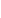 650650เฉพาะเจาะจงร้านออดี้โฟโต้เสนอราคา 650.- บาทร้านออดี้โฟโต้เสนอราคา 650.- บาทเสนอราคาต่ำสุด043/25661/11/ 256525.จ้างเหมาซ่อมแซมบำรุงรักษาเครื่องปรับอากาศ (ล้างแอร์)3,0003,000เฉพาะเจาะจงช่างน้อยแอร์ เครื่องเย็นเสนอราคา 3,000.- บาทช่างน้อยแอร์ เครื่องเย็นเสนอราคา 3,000.- บาทเสนอราคาต่ำสุด044/25662/11/ 2565 26.จ้างเหมาเครื่องปั่นไฟฟ้า (ลอยกระทง)45,00045,000เฉพาะเจาะจงนายฐิติชญา   จำปา เสนอราคา 45,000.- บาทนายฐิติชญา   จำปา เสนอราคา 45,000.- บาทเสนอราคาต่ำสุด045/2566 3/11/2565 27.จ้างเหมาจัดทำป้ายโครงการ (ลอยกระทง)2,9802,980เฉพาะเจาะจงร้านออดี้โฟโต้เสนอราคา 2,980.- บาทร้านออดี้โฟโต้เสนอราคา 2,980.- บาทเสนอราคาต่ำสุด046/25663/11/ 2565 28.จ้างเหมามหรสพ55,00055,000เฉพาะเจาะจงนางอรพรรณ   วันขวาเสนอราคา 55,000.- บาทนางอรพรรณ   วันขวาเสนอราคา 55,000.- บาทเสนอราคาต่ำสุด047/25663/11/256529.จ้างเหมาจัดทำสายสะพายและโล่รางวัลนางนพมาศ5,8005,800เฉพาะเจาะจงร้านทีสปอร์ตเสนอราคา 5,800.- บาทร้านทีสปอร์ตเสนอราคา 5,800.- บาทเสนอราคาต่ำสุด048/25663/11/256530.จ้างเหมาเช่าเต๊นท์และผ้าคลุมเก้าอี้2,5002,500เฉพาะเจาะจงนายกิตติศักดิ์   นพรัตน์เสนอราคา 2,500.- บาทนายกิตติศักดิ์   นพรัตน์เสนอราคา 2,500.- บาทเสนอราคาต่ำสุด049/25663/11/ 2565ลำดับที่งานจัดซื้อจัดจ้างวงเงินจัดซื้อ/จัดจ้างราคากลางวิธีซื้อ/จ้างรายชื่อผู้เสนอราคาและราคาที่เสนอผู้ได้รับการคัดเลือกและราคาที่ตกลงซื้อหรือจ้างเหตุผลที่คัดเลือกโดยสรุปเลขที่และวันที่ของสัญญาหรือข้อตกลงในการซื้อหรือจ้าง31.จ้างเหมาจัดทำตรายาง960 960 เฉพาะเจาะจงร้านออดี้โฟโต้เสนอราคา  960.- บาทร้านออดี้โฟโต้เสนอราคา  960.- บาทเสนอราคาต่ำสุด050/25669/11/ 256532.จ้างเหมาจัดทำป้ายโครงการ (กีฬา)7,090 7,090 เฉพาะเจาะจงร้านออดี้โฟโต้เสนอราคา 7,090.- บาทร้านออดี้โฟโต้เสนอราคา 7,090.- บาทเสนอราคาต่ำสุด051/256617/11/256533.จ้างเหมาเช่าเต๊นท์7,2007,200เฉพาะเจาะจงนางกรุงไกร   พิมพ์ศิริเสนอราคา 7,200.- บาทนางกรุงไกร   พิมพ์ศิริเสนอราคา 7,200.- บาทเสนอราคาต่ำสุด052/256617/11/256534.จ้างเหมาจัดทำป้ายโครงการ (กีฬา)1,8001,800เฉพาะเจาะจงร้านออดี้โฟโต้เสนอราคา 1,800.- บาทร้านออดี้โฟโต้เสนอราคา 1,800.- บาทเสนอราคาต่ำสุด053/256617/11/ 256535.จ้างเหมาป้องกันและบรรเทาสาธารณภัย (วันหยุด)975975เฉพาะเจาะจงนายวาศิล   เอี่ยมพรมราชเสนอราคา 975.- บาทนายวาศิล   เอี่ยมพรมราชเสนอราคา 975.- บาทเสนอราคาต่ำสุด054/256630/11/ 256536.จ้างเหมาป้องกันและบรรเทาสาธารณภัย (วันหยุด)975975เฉพาะเจาะจงนายพีรพล   กงขุนทดเสนอราคา 975.- บาทนายพีรพล   กงขุนทดเสนอราคา 975.- บาทเสนอราคาต่ำสุด055/256630/11/ 256537.จ้างเหมาป้องกันและบรรเทาสาธารณภัย (วันหยุด)957957เฉพาะเจาะจงนายศิริชัย   โต่ยจันทึกเสนอราคา 957.- บาทนายศิริชัย   โต่ยจันทึกเสนอราคา 957.- บาทเสนอราคาต่ำสุด056/256630/11/ 256538.จ้างเหมาป้องกันและบรรเทาสาธารณภัย (วันหยุด)975975เฉพาะเจาะจงนายสายันต์   โตมาเสนอราคา 975.- บาทนายสายันต์   โตมาเสนอราคา 975.- บาทเสนอราคาต่ำสุด057/256630/11/256539.จ้างเหมาป้องกันและบรรเทาสาธารณภัย (วันหยุด)975975เฉพาะเจาะจงนายเสกสรร   โพธิ์ทองเสนอราคา 975.- บาทนายเสกสรร   โพธิ์ทองเสนอราคา 975.- บาทเสนอราคาต่ำสุด058/256630/11/256540.จ้างเหมาป้องกันและบรรเทาสาธารณภัย (วันหยุด)975975เฉพาะเจาะจงนายนเรศ   ศรีนวนเสนอราคา 975.- บาทนายนเรศ   ศรีนวนเสนอราคา 975.- บาทเสนอราคาต่ำสุด059/256630/11/ 2565ลำดับที่งานจัดซื้อจัดจ้างวงเงินจัดซื้อ/จัดจ้างราคากลางวิธีซื้อ/จ้างรายชื่อผู้เสนอราคาและราคาที่เสนอผู้ได้รับการคัดเลือกและราคาที่ตกลงซื้อหรือจ้างเหตุผลที่คัดเลือกโดยสรุปเลขที่และวันที่ของสัญญาหรือข้อตกลงในการซื้อหรือจ้าง51.จ้างเหมาป้องกันและบรรเทาสาธารณภัย (วันหยุด)975975เฉพาะเจาะจงนายศิระ   ราชสิทธิ์เสนอราคา 975.- บาทนายศิระ   ราชสิทธิ์เสนอราคา 975.- บาทเสนอราคาต่ำสุด060/256630/11/256552.จ้างเหมาผลิตและจัดพิมพ์เอกสารงานเจ้าหน้าที่7,5007,500เฉพาะเจาะจงนางสาวพรพรรณ   กุมุดเสนอราคา 7,500.- บาทนางสาวพรพรรณ   กุมุดเสนอราคา 7,500.- บาทเสนอราคาต่ำสุด061/256630/11/256553.จ้างเหมาผลิตและจัดพิมพ์เอกสารงานธุรการ7,5007,500เฉพาะเจาะจงนางสาวอรยา   ศรีสุขเสนอราคา 7,500.- บาทนางสาวอรยา   ศรีสุขเสนอราคา 7,500.- บาทเสนอราคาต่ำสุด062/256630/11/ 256554.จ้างเหมาป้องกันและบรรเทาสาธารณภัย (วันหยุด)975975เฉพาะเจาะจงนายประทาน   สุระโคตรเสนอราคา 975.- บาทนายประทาน   สุระโคตรเสนอราคา 975.- บาทเสนอราคาต่ำสุด063/256630/11/ 256555.จ้างเหมาเช่าเครื่องถ่ายเอกสาร3,7453,745เฉพาะเจาะจงร้านราชสีมาก๊อปปี้เสนอราคา 3,745.- บาทร้านราชสีมาก๊อปปี้เสนอราคา 3,745.- บาทเสนอราคาต่ำสุด064/256630/11/ 256556.โครงการจ้างเหมาเครื่องจักรปรับเกรดซ่อมแซมถนนพื้นที่ ต.วังหมี433,000436,000เฉพาะเจาะจงนายภัคภณ   ภูวันเนาว์เสนอราคา 433,000.- บาทนายภัคภณ   ภูวันเนาว์เสนอราคา 433,000.- บาทเสนอราคาต่ำสุด005/25664/11/2565